Приглашаем принять участие во Всероссийском фестивале педагогического мастерства «Реализация новых образовательных стандартов»(15.03.2016 – 11.04.2016)Положение о Всероссийском фестивале педагогического мастерства    «Реализация новых образовательных стандартов»                                        УТВЕРЖДАЮ                                                                                           Председатель организационного комитета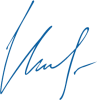 		                                          И.Е. Маврин                                        Общие положенияНастоящее положение о Всероссийском фестивале педагогических работников  «Реализация новых образовательных стандартов» (далее Фестиваль) определяет порядок организации и проведения Фестиваля, порядок участия в Фестивале.Организатор Фестиваля - Фестиваль проводится по инициативе Информационно – методического  интернет проекта  «Globus»  Работы на Фестиваль принимаются в период с «15» марта по «11» апреля  2016 г.Цели и задачи фестивалявыявление и награждение педагогов, имеющих различные результаты и достижения в образовательной деятельности;предоставление участникам фестиваля возможности принять участие в мероприятии Всероссийского  масштабаУчастники фестиваляПринять участие в Фестивале могут педагоги  любых образовательных учреждений (дошкольных образовательных учреждений; средних общеобразовательных учреждений; учреждений начального, среднего и высшего профессионального образования; коррекционных образовательных учреждений; учреждений дополнительного образования детей и т.д.) Возраст участников не ограничен.Номинации фестиваля:На  Фестиваль принимаются: разработки занятий, открытых уроков в соответствии с ФГОСобразовательные программы (программы разработанные в соответствии  с ФГОС)Порядок участияЗаполните заявку на участие в фестивале.Оплатите оргвзнос.  Размер оргвзноса составляет 280 (двести восемьдесят) рублей.  Оргвзнос оплачивается за каждую конкурсную работу. Если работа выполнена  в соавторстве, то оргвзнос оплачивается по количеству авторов. Отправьте письмо на электронный адрес globussait@yandex.ru  Письмо должно содержать заявку, копию квитанции об оплате, материалы фестиваля. Все формируется в 1 папку. Название папки ФИО участника.НаграждениеПо итогам фестиваля все участники получают именные дипломы победителя. Рассылка дипломов  осуществляется в электронном виде на адрес электронной почты, указанный в заявке на участие в фестивале, в течение 1-2  рабочих дней.                                 Желаем удачи!Заявка на участие во Всероссийском фестивале педагогического мастерства    «Реализация новых образовательных стандартов»  Платежные реквизиты для оплаты организационного взноса:Получатель платежа: ИП Маврин Иван ЕвгеньевичИНН/КПП 595701257861Расчетный счет № 4080 2810 2031 0097 5667Банк: Пермский – ПКБ филиал ПАО Банка «ФК Открытие»  БИК: 045773728,Корреспондентский счет: 3010 1810 7577 3000 0728 в Отделении ПермьНазначение платежа: Материалы фестиваля  (Ф.И.О. педагога)Заявка на участие во Всероссийском фестивале педагогического мастерства    «Реализация новых образовательных стандартов» Заявка на участие во Всероссийском фестивале педагогического мастерства    «Реализация новых образовательных стандартов» Заявка на участие во Всероссийском фестивале педагогического мастерства    «Реализация новых образовательных стандартов» 1Ф.И.О. участника2Образовательное учреждение 3Конкурсная работа4Электронный адрес, контактный телефонКвитанция

Кассир